INDIRA GANDHI NATIONAL COLLEGE LADWACAREER GUIDANCE CELLORGANIZED ANONLINE EXPERT LECTURE ON Career Opportunities in the field of Management after Graduation ON 3rd JULY, 2021BYMs Anuja Goel Head, Department of ManagementJMIT, Radaur, Yamunanagar, (Haryana) India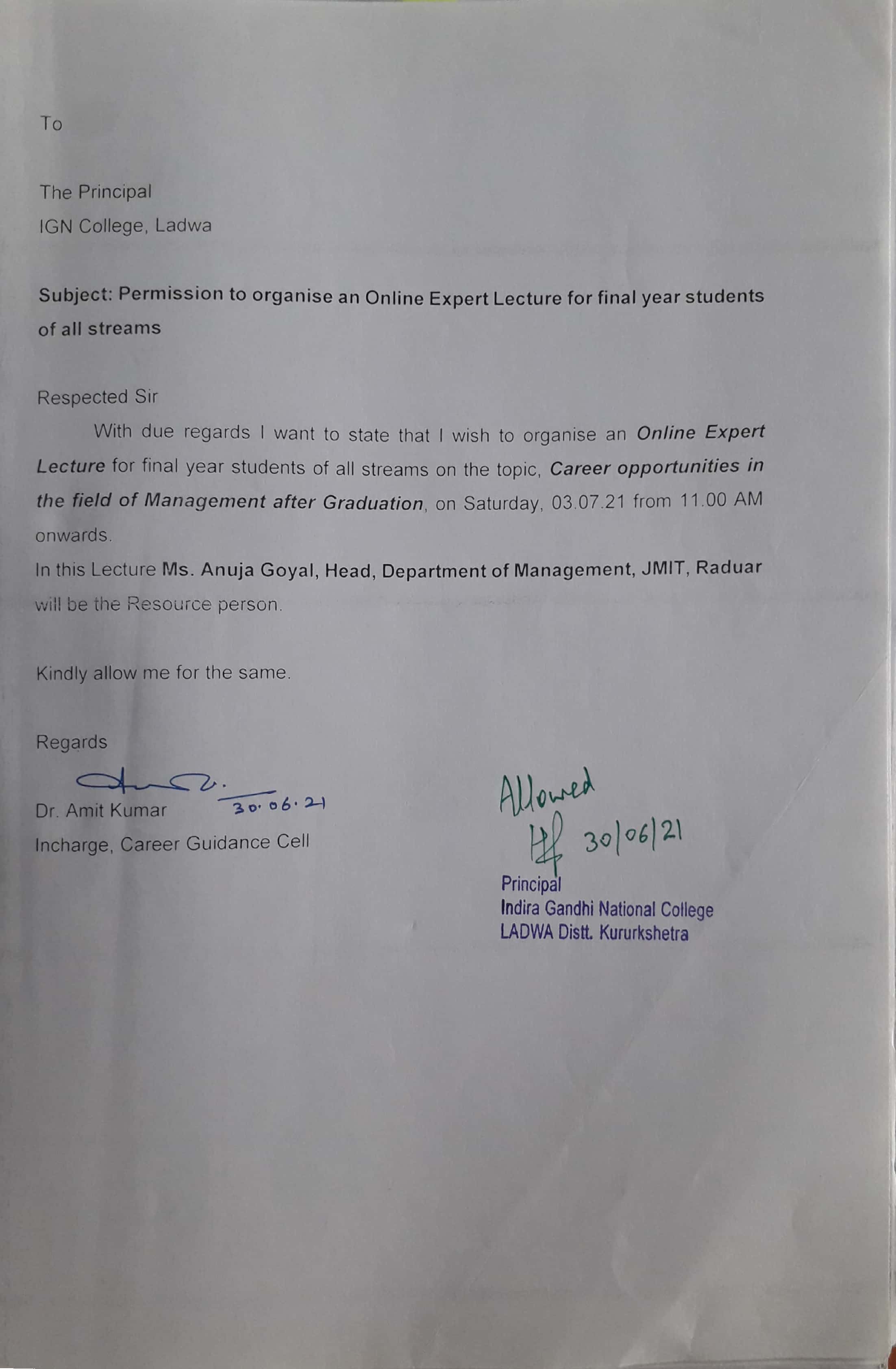 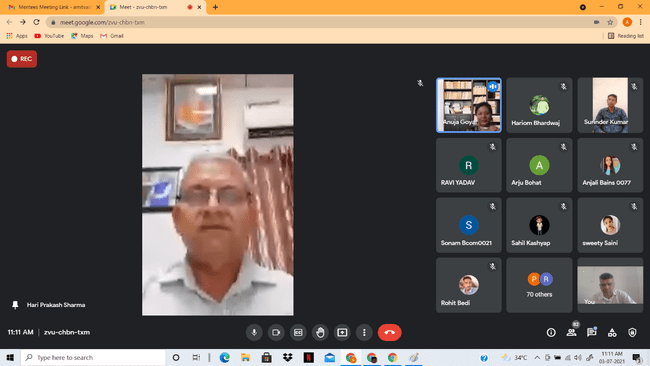 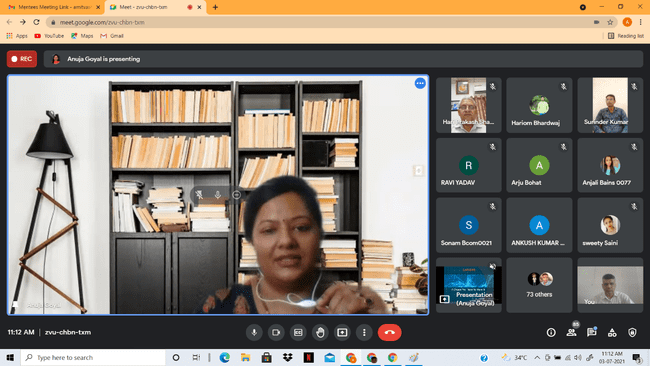 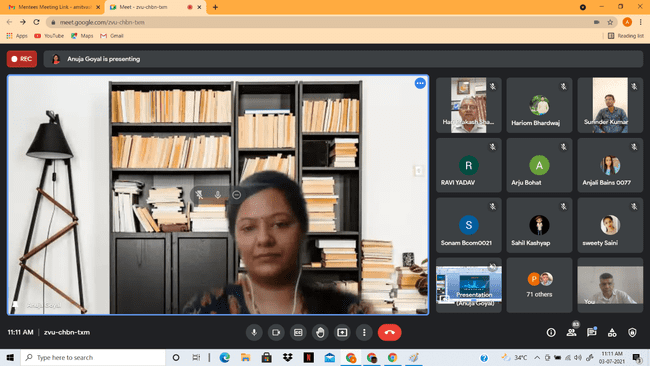 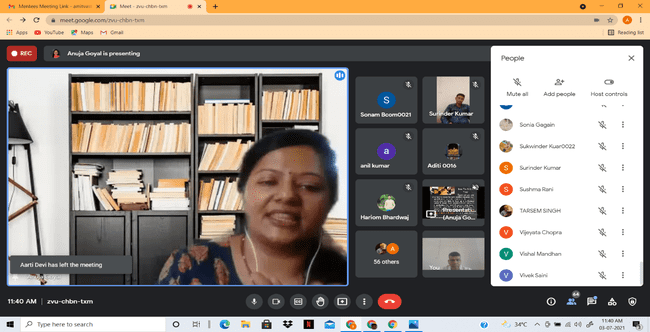 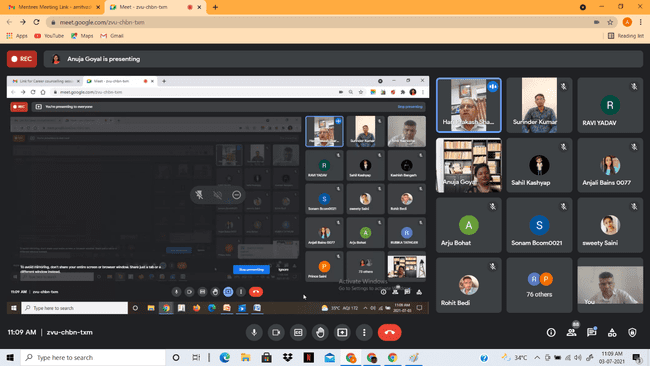 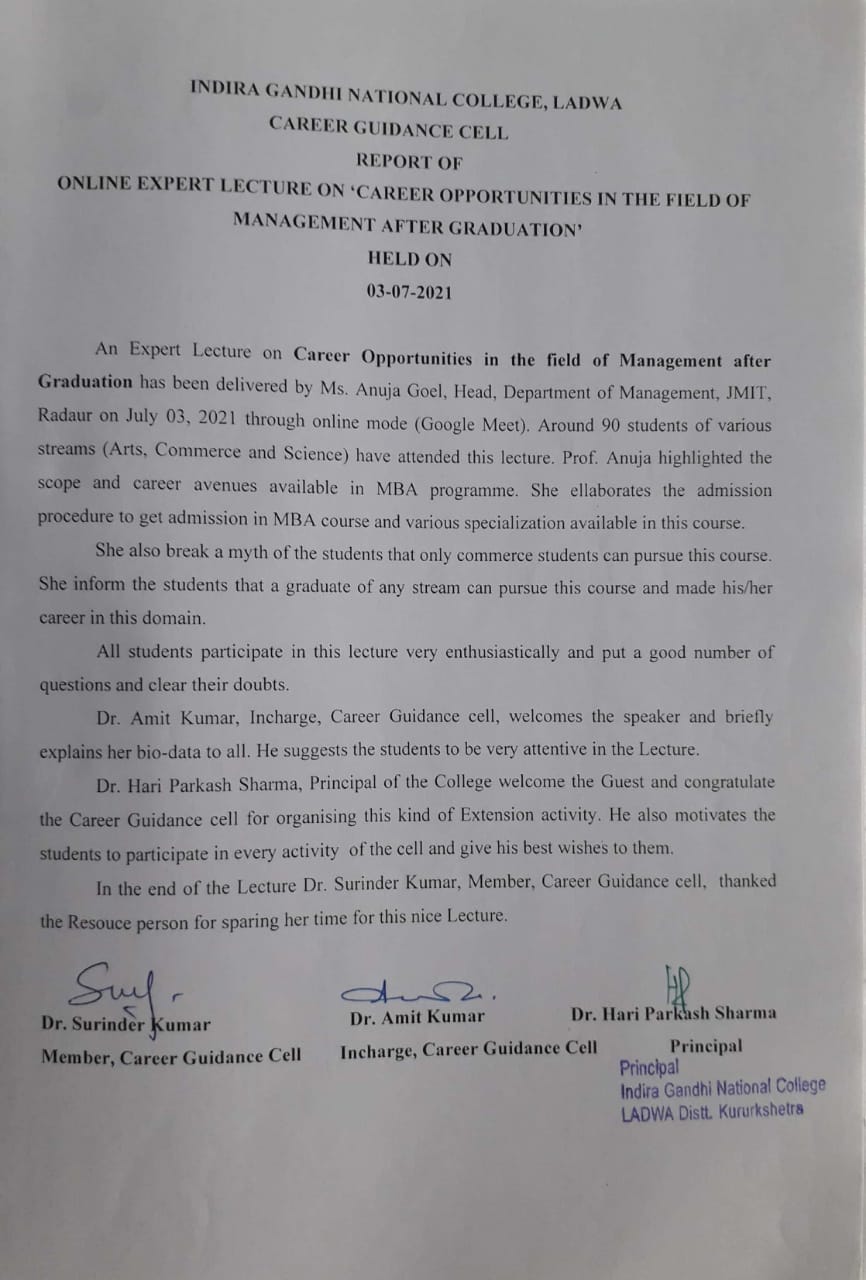 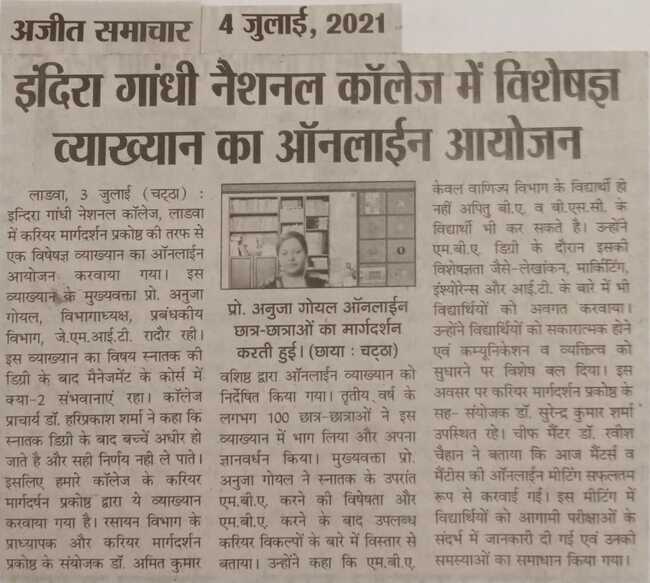 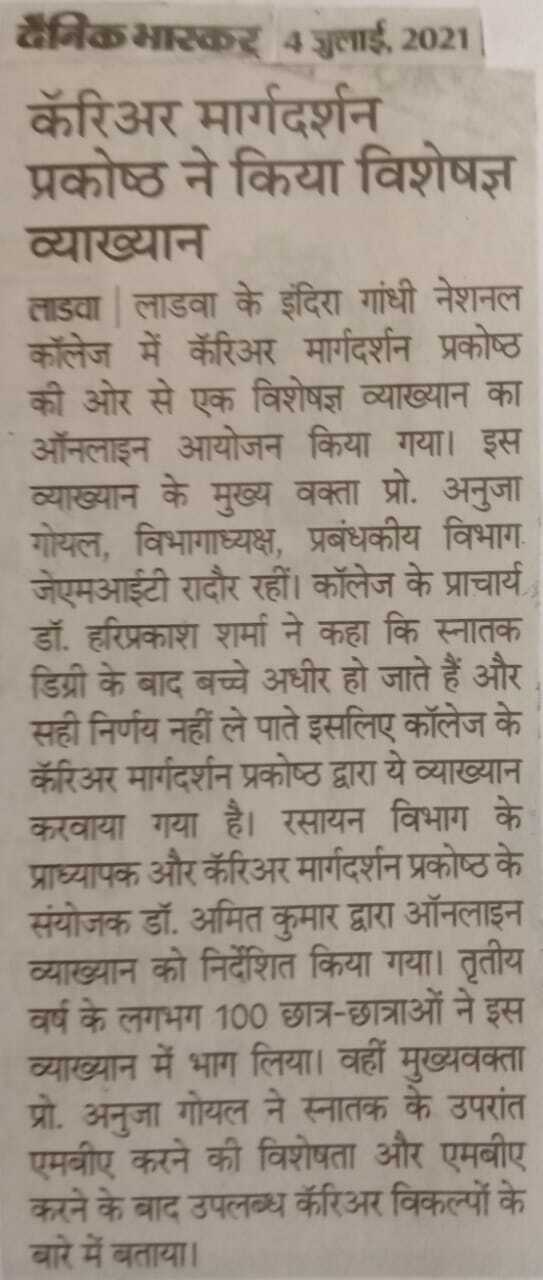 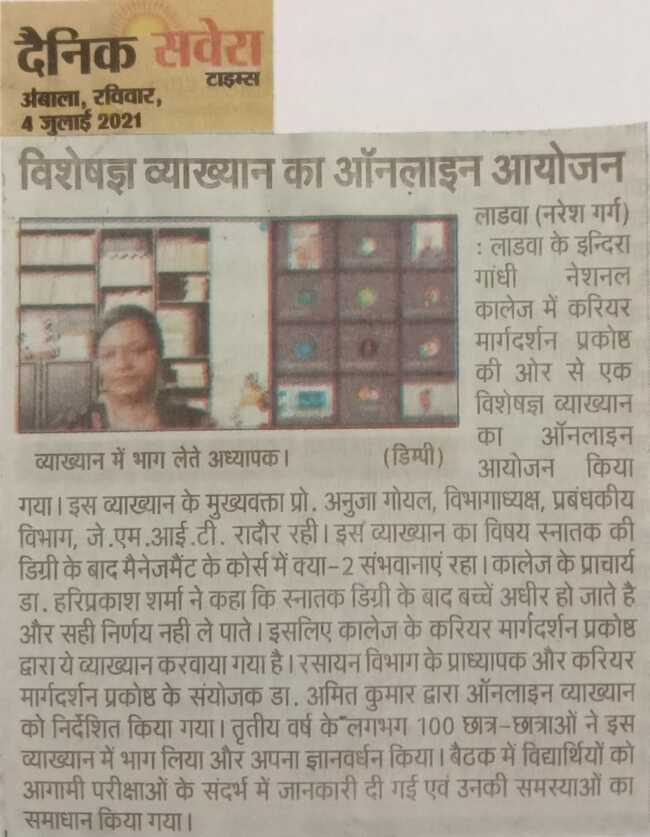 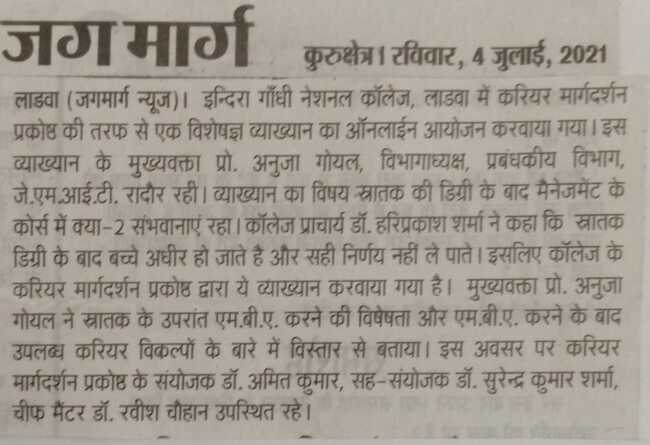 